Wajieh Ur Rehman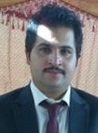 Address: House #1, Block-B, Street# 3ITEHAD Colony, Ashrafia Road.Peshawar, KPK, Pakistan.Phone NO : +92-322-5099398                              Email: Wajieh.khan@yahoo.comCareer Objectives:Aspiring to contribute towards growth in a highly competitive and adaptable learning Organization to build up my skills through constant challenges and bring an imperative change in the field.Full Name	Wajieh KhanFather Name	ZaibUllahDate of Birth	18th January, 1988NIC No:           17301-9757032-1Passport No:    AA6540322Religion            IslamDomicile:         Peshawar (Khyber Pukhtoon Khwa) Nationality       PakistaniSecondary school certificate (SSC)                                                                                      (2001)Government High School # 2 Peshawar, District Peshawar, KPK PakistanEmployment # 1TOR: Managing official letter both inwards and outwardsKeeping track of office inventoryManaging PABX.Supporting Finance & admin officer in different official tasks.Managing the shifting of office from one location to other in guidance of seniors.Operating different office equipment including photocopier, Fax Machine, binding machine etcOperating System	          Windows 98, 2000, XP, Vista, etc.MS Office		          Word, Excel, Power Point, MS Project. Cooking different types of Recipes InteractiveCooperate & flexibleHonest & well-manneredPersonal information:Academic QualificationsProfessional Summary :Job Title:            Office Assistant Organization:      Intercooperation (Swiss Donor International Organization)Project Title:       Water For Livelihood(W4L)Job Station :       Peshawar Head officeDuration of job:  1st August,2013 till dateSkillsLANGUAGES:LanguageSpeakingWritingReadingEnglishGoodGoodGoodUrduExcellentExcellentExcellentPushtoExcellentExcellentExcellentFields of InterestCo Curricular Activities